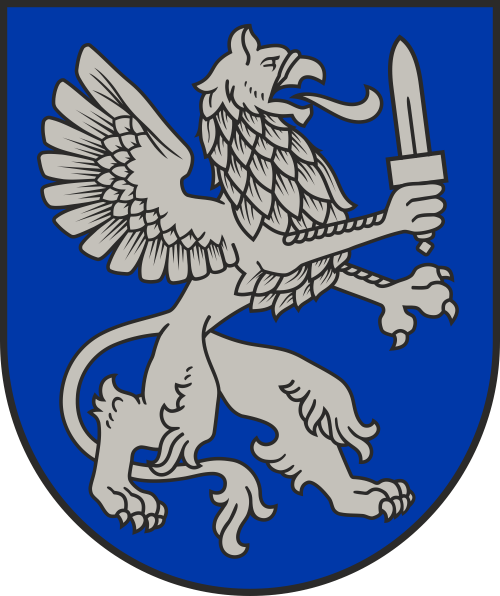 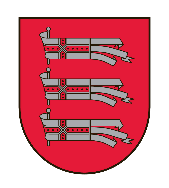 Informatīvs pasākums uzņēmējiem23.09.2020, Daugavpils novads, “Červonkas pils”, Červonka, Vecsalienas pagastsDarba kārtībaSavu dalību lūdzam apliecināt aizpildot reģistrācijas pieteikumu līdz 21.09.2020 saitē:https://docs.google.com/forms/d/e/1FAIpQLSe_MQm9NKEHUa6JS__FzRXomcUIQEizmthFfUbXk0vtNmw3Qw/viewform?vc=0&c=0&w=1&flr=0! Rūpējoties par savu un citu semināra dalībnieku drošību, sliktas pašsajūtas gadījumā lūdzam Jūs palikt mājās, un aicinām iepazīties ar iespējām piedalīties mūsu tiešsaistes pasākumos. Ja uz Jums attiecas pašizolācijas, izolācijas vai karantīnas nosacījumi saistībā ar COVID-19,  lūdzam semināru neapmeklēt.Lūgums informēt mūs vismaz vienu dienu iepriekš, ja kādu iemeslu dēļ Jūs tomēr nevarēsiet piedalīties seminārā, zvanot uz tālruni (+371)  26121362.LaiksTēmaPārstāvis14:30  Pasākuma atklāšana. Pasākuma satursLatgales plānošanas reģions, Daugavpils novada dome14:40 – 15:00Aktualitātes ES fondu atbalsta programmāsLPR Latgales uzņēmējdarbības centrs, A.Kucins, Latvijas investīciju un attīstības aģentūra, A. Zelčs15:00 – 15:20LEADER projektu finansējums uzņēmējiemDaugavpils un Ilūkstes novadu partnerība Kaimiņi, I. Krekele15:20 – 15:30Latgales speciālās ekonomiskās zonas paplašinātais atbalsts uzņēmējiemLSEZ pārvaldnieka vietnieks V. Stankevičs15:30 – 15:50ALTUM finansējuma piesaiste uzņēmēju projektiemAltum Latgales reģiona vadītāja V. Pučka15:50 – 16:00Kafijas pauzeKafijas pauze16:00 – 16:30Aktualitātes būvniecības procesa organizēšanāDaugavpils novada būvvaldes vadītāja N.Tamane16:30 – 16:50Aktualitātes Nodarbinātības valsts dienesta programmās, atbalsta pasākumos uzņēmējiemNVA Daugavpils filiāles vadītāja vietnieks I. Bočarova16:50 – 17:10Aktualitātes darba likumdošanas un darba aizsardzības jomā uzņēmējiemLatgales RVDI vecākā inspektore A. Kuņko17:10 – 17:30Individuālas konsultācijas